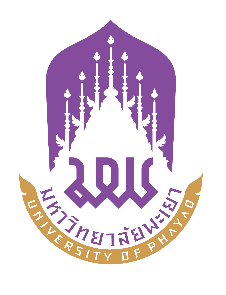 แบบฟอร์มแผนพัฒนาคุณภาพ(Improvement Plan)ระดับคณะประจำปีการศึกษา 2565 คณะ…………………………………..มหาวิทยาลัยพะเยาสารบัญแผนพัฒนาคุณภาพ (Improvement Plan)						หน้าส่วนที่ 1 ความสำคัญของโอกาสในการปรับปรุง (หมวด 1 – 7)หมวดที่ 1 การนำองค์กรหมวดที่ 2 กลยุทธ์หมวดที่ 3 ลูกค้าหมวดที่ 4 การวัด การวิเคราะห์ และการจัดการความรู้หมวดที่ 5 บุคลากรหมวดที่ 6 ระบบปฏิบัติการหมวดที่ 7 ผลลัพธ์ ส่วนที่ 2 รายละเอียดของแผนพัฒนาองค์กรแผนพัฒนาคุณภาพ (Improvement Plan) ระดับคณะ............................................ ประจำปีการศึกษา...................................ส่วนที่ 1 ความสำคัญของโอกาสในการปรับปรุง (หมวด 1 – 7)หมวดที่ 1 การนำองค์กร (Leadership) หมวดที่ 2 กลยุทธ์ (Strategy)หมวดที่ 3 ลูกค้า (CUSTOMERS) หมวดที่ 4 การวัด การวิเคราะห์ และการจัดการความรู้ (Measurement, Analysis, and Knowledge Management) หมวดที่ 5 บุคลากร (Workforce) หมวดที่ 6 การปฏิบัติการ (Operations) หมวดที่ 7 ผลลัพธ์ (Results) ส่วนที่ 2 รายละเอียดของแผนพัฒนาองค์กร (เพื่อใช้บรรจุในแผนปฏิบัติการประจำปีคณะ/วิทยาลัย ในปีถัดไป)(พิจารณาเลือกแผนปรับปรุงองค์กรจาก ส่วนที่ 1 หรือจะเลือกทั้งหมดที่สำคัญ)ลงชื่อ...............................................................คณบดี                                           (.............................................................)                  คณบดีคณะ.............................โอกาสในการพัฒนา (Opportunity for Improvement : OFI)แนวทางการปรับปรุงพัฒนา(Quality Improvement Guidelines)ผู้รับผิดชอบหมายเหตุโอกาสในการพัฒนา (Opportunity for Improvement : OFI)แนวทางการปรับปรุงพัฒนา(Quality Improvement Guidelines)ผู้รับผิดชอบหมายเหตุโอกาสในการพัฒนา (Opportunity for Improvement : OFI)แนวทางการปรับปรุงพัฒนา(Quality Improvement Guidelines)ผู้รับผิดชอบหมายเหตุโอกาสในการพัฒนา (Opportunity for Improvement : OFI)แนวทางการปรับปรุงพัฒนา(Quality Improvement Guidelines)ผู้รับผิดชอบหมายเหตุโอกาสในการพัฒนา (Opportunity for Improvement : OFI)แนวทางการปรับปรุงพัฒนา(Quality Improvement Guidelines)ผู้รับผิดชอบหมายเหตุโอกาสในการพัฒนา (Opportunity for Improvement : OFI)แนวทางการปรับปรุงพัฒนา(Quality Improvement Guidelines)ผู้รับผิดชอบหมายเหตุโอกาสในการพัฒนา (Opportunity for Improvement : OFI)แนวทางการปรับปรุงพัฒนา(Quality Improvement Guidelines)ผู้รับผิดชอบหมายเหตุชื่อแผนพัฒนาคุณภาพ :แผนที่ 1โอการในการปรับปรุง : ข้อเสนอแนะจากกรรมการ(อ้างอิง หมวด 1 – 7)ขั้นตอนการดำเนินงานผลที่คาดว่าจะได้รับจากการปรับปรุงครั้งนี้ตัวชี้วัดความสำเร็จการติดตามและรายงานผลระยะเวลาดำเนินการงบประมาณ (ถ้ามี)ผู้รับผิดชอบ